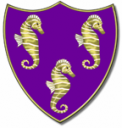 TEAM SHEETHOME     Bryan Moore and Andy Munn Memorial Gala               DATE 20/5/17AGAINST                                                                        ARRIVE POOLSIDE   5.40Coalville, Loughborough And 				         WARM UP    6.00                                                                                                                                     Oadby & Winston                                                                     GALA STARTS   6.30PLEASE CAN ALL SWIMMERS LISTED TRY AND ATTEND GALAS IF SELECTED.PLEASE CAN YOU PUT A TICK BY YOUR NAME OR A CROSS IF CANNOT ATTEND ASAP SO I CAN INVITE OTHER SWIMMERS TO PARTICIPATE.REFEREE: TBAJUDGE: SHEILA MOTYLPLACINGS JUDGE:  TBAANNOUNCER: TBASTARTER: STEVE RUSSELLCHIEF TIMEKEEPER: TBARECORDERS: SIMON HILL and TBASTEWARDS: LEE FISHER and ROB HIGGSTABLE: TBATIME KEEPERS: ALAN DALZELL and JASON ALDRIDGEThis is a very important gala in our calendar as it is a memorial gala for two special people who served our community and had close links with our club.The whole club would appreciate the support from all members and parents.If you have difficulty in attending please let me know as soon as possible.Many thanksEMMATEAM MANAGER 07540070067BOYS  GIRLS                                                                            MATTHEW YOUNG                   OPEN RACHEL HOCKEDY                  OPEN                                                     LUKE INSLEYREBECCA WILLIAMSDANIEL THOMPSON                KATIE WEST                                                                                                                          TOM SMITH                               15MAYA KORPAL                             15                                                                                                MAX ALDERMANAMLIA SANDERSONMATTHEW INSLEY                 MOLLY DALZELL                      SAMUEL BRANTON                13SCARLETT ROBINSON              13ALFIE FISHER                           POLLIE AULTONSAM HILLGRACE FAIRGREAVEARCHIE BRYAN                    11ABIGAIL SOMMERFIELD         11                                 KYLE PEDLEYNATASHA JONES CHARLIE WARDBETHANY WILLINGHAMROBIN KIRKLAND                 9GABRIELLA ALDRIDGE            9                                  MICHAEL WILLINGHAMDAISY SNEWIN                                RYAN GOHILLANGELINE ALLCOCK